GDC Norte: Magusto Convívio / Fados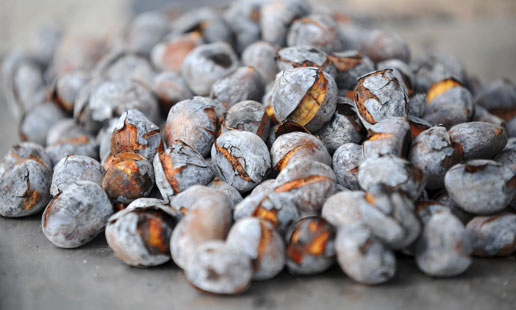 Ficha de InscriçãoFicha de InscriçãoFicha de InscriçãoFicha de InscriçãoFicha de InscriçãoFicha de InscriçãoFicha de InscriçãoFicha de InscriçãoFicha de InscriçãoFicha de InscriçãoFicha de InscriçãoFicha de InscriçãoFicha de InscriçãoFicha de InscriçãoFicha de InscriçãoFicha de InscriçãoFicha de InscriçãoFicha de InscriçãoFicha de InscriçãoFicha de InscriçãoFicha de InscriçãoFicha de InscriçãoFicha de InscriçãoFicha de InscriçãoFicha de InscriçãoFicha de InscriçãoFicha de InscriçãoFicha de InscriçãoFicha de InscriçãoFicha de InscriçãoFicha de InscriçãoFicha de InscriçãoFicha de InscriçãoFicha de InscriçãoFicha de InscriçãoFicha de InscriçãoFicha de InscriçãoFicha de InscriçãoFicha de InscriçãoFicha de InscriçãoFicha de InscriçãoFicha de InscriçãoFicha de InscriçãoFicha de InscriçãoFicha de InscriçãoFicha de InscriçãoFicha de InscriçãoFicha de InscriçãoFicha de InscriçãoFicha de InscriçãoFicha de InscriçãoFicha de InscriçãoFicha de InscriçãoFicha de InscriçãoFicha de InscriçãoFicha de InscriçãoFicha de InscriçãoFicha de InscriçãoFicha de InscriçãoFicha de InscriçãoFicha de InscriçãoFicha de InscriçãoFicha de InscriçãoFicha de InscriçãoFicha de InscriçãoFicha de InscriçãoFicha de InscriçãoFicha de InscriçãoFicha de InscriçãoFicha de InscriçãoFicha de InscriçãoFicha de InscriçãoFicha de InscriçãoFicha de InscriçãoFicha de InscriçãoFicha de InscriçãoFicha de InscriçãoFicha de InscriçãoFicha de InscriçãoFicha de InscriçãoFicha de InscriçãoFicha de InscriçãoFicha de InscriçãoFicha de InscriçãoFicha de InscriçãoFicha de InscriçãoFicha de InscriçãoFicha de InscriçãoFicha de InscriçãoFicha de InscriçãoFicha de InscriçãoFicha de InscriçãoFicha de InscriçãoFicha de InscriçãoFicha de InscriçãoFicha de InscriçãoFicha de InscriçãoFicha de InscriçãoFicha de InscriçãoFicha de InscriçãoFicha de InscriçãoFicha de InscriçãoFicha de InscriçãoFicha de InscriçãoFicha de InscriçãoFicha de InscriçãoFicha de InscriçãoFicha de InscriçãoFicha de InscriçãoFicha de InscriçãoFicha de InscriçãoFicha de InscriçãoFicha de InscriçãoFicha de InscriçãoFicha de InscriçãoFicha de InscriçãoFicha de InscriçãoFicha de InscriçãoFicha de InscriçãoFicha de InscriçãoFicha de InscriçãoFicha de InscriçãoFicha de InscriçãoFicha de InscriçãoFicha de InscriçãoFicha de InscriçãoFicha de InscriçãoFicha de InscriçãoFicha de InscriçãoFicha de InscriçãoNome:Nome:Nome:Nome:Nome:Nome:   Nº Sócio:   Nº Sócio:   Nº Sócio:   Nº Sócio:   Nº Sócio:   Nº Sócio:   Nº Sócio:   Nº Sócio:   Nº Sócio:   Nº Sócio:   Nº Sócio:   Nº Sócio:   Nº Sócio:   Nº Sócio:Outros participantes a inscrever:Outros participantes a inscrever:Outros participantes a inscrever:Outros participantes a inscrever:Outros participantes a inscrever:Outros participantes a inscrever:Outros participantes a inscrever:Outros participantes a inscrever:Outros participantes a inscrever:Outros participantes a inscrever:Outros participantes a inscrever:Outros participantes a inscrever:Outros participantes a inscrever:Outros participantes a inscrever:Outros participantes a inscrever:Outros participantes a inscrever:Outros participantes a inscrever:Outros participantes a inscrever:Outros participantes a inscrever:Outros participantes a inscrever:Outros participantes a inscrever:Outros participantes a inscrever:Outros participantes a inscrever:Outros participantes a inscrever:Outros participantes a inscrever:Outros participantes a inscrever:Outros participantes a inscrever:Outros participantes a inscrever:Outros participantes a inscrever:Outros participantes a inscrever:Outros participantes a inscrever:Outros participantes a inscrever:Outros participantes a inscrever:Outros participantes a inscrever:Outros participantes a inscrever:Outros participantes a inscrever:Outros participantes a inscrever:Outros participantes a inscrever:Outros participantes a inscrever:Outros participantes a inscrever:Outros participantes a inscrever:Outros participantes a inscrever:Outros participantes a inscrever:Outros participantes a inscrever:Outros participantes a inscrever:Outros participantes a inscrever:Outros participantes a inscrever:Outros participantes a inscrever:Outros participantes a inscrever:        Nº Sócio:        Nº Sócio:        Nº Sócio:        Nº Sócio:        Nº Sócio:        Nº Sócio:        Nº Sócio:        Nº Sócio:        Nº Sócio:        Nº Sócio:        Nº Sócio:        Nº Sócio:        Nº Sócio:        Nº Sócio:        Nº Sócio:        Nº Sócio:        Nº Sócio:        Nº Sócio:         Nº Sócio:         Nº Sócio:         Nº Sócio:         Nº Sócio:         Nº Sócio:         Nº Sócio:         Nº Sócio:         Nº Sócio:         Nº Sócio:         Nº Sócio:         Nº Sócio:         Nº Sócio:         Nº Sócio:         Nº Sócio:         Nº Sócio:         Nº Sócio:         Nº Sócio:         Nº Sócio:         Nº Sócio:         Nº Sócio:Email:Email:Email:Email:Email:Email:Email:Email:Email:Email:Assinatura:Assinatura:Assinatura:Assinatura:Assinatura:Assinatura:Assinatura:Assinatura:Assinatura:Assinatura:Contacto: Contacto: Contacto: Contacto: Contacto: Contacto: Contacto: Contacto: Contacto: Contacto: Contacto: Contacto: Contacto: Contacto: Contacto: Contacto:    Data:   Data:   Data:   Data:   Data:   Data:   Data:   Data:SóciosNão Sócios5,00€ 10,00€